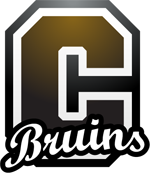 Capital High School | Mrs. Heidi Foreman – 2020 - 2021Capital High School | Mrs. Heidi Foreman – 2020 - 2021IEP Case Manager | Fall | 2020IEP Case Manager | Fall | 2020Welcome ’20-’21 at Capital High SchoolWelcome ’20-’21 at Capital High SchoolI am Heidi Foreman. I will be your student’s IEP case manager at CHS this school year. I graduated from Carroll College in 2003 and have worked at CHS in the Special Education department since that Fall. I love Capital High and look forward to every day spent with students. This year will be the most unique I have ever entered. Please be patient with me as much of the information reaches me at the same time (sometimes after) you receive it. Whether your students is a DLI student or coming in person I look forward to frequent contact with both you and your student. I am going to share some resources here for accessing school materials, tools for interacting with school in general as well as info about my schedule and how best to get in touch with me. I am Heidi Foreman. I will be your student’s IEP case manager at CHS this school year. I graduated from Carroll College in 2003 and have worked at CHS in the Special Education department since that Fall. I love Capital High and look forward to every day spent with students. This year will be the most unique I have ever entered. Please be patient with me as much of the information reaches me at the same time (sometimes after) you receive it. Whether your students is a DLI student or coming in person I look forward to frequent contact with both you and your student. I am going to share some resources here for accessing school materials, tools for interacting with school in general as well as info about my schedule and how best to get in touch with me. 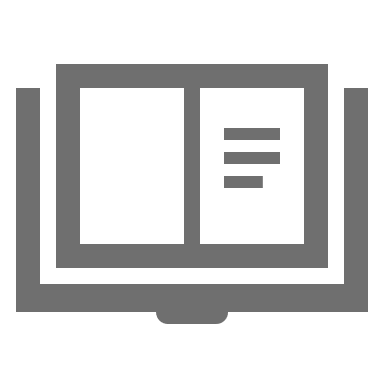 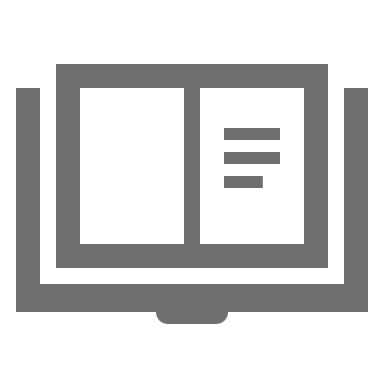 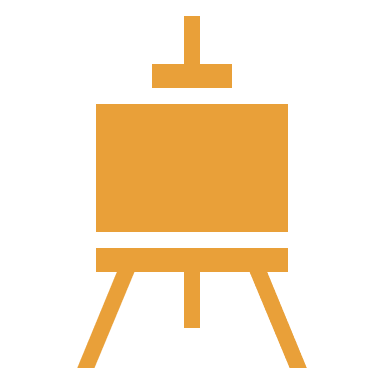 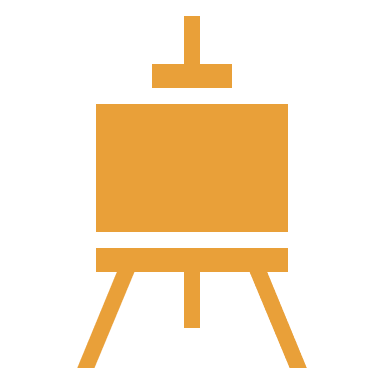 Contact InformationHeidi Foreman 
Special Education Teacher/Case Manager 
CHS Special Education Department Coordinator
Government & English 4B Co-teacherEmployability TeacherOffice Location: Capital High School Room 1 
Capital High School
100 Valley Dr
Helena, MT 59601Mrs. Foreman’s Schedule(subject to change)8:25 – 8:55 DLI/Office Hours8:55 – 9:37*1st Per.*Government w/Foucar9:41 – 10:23*2nd Per.*Department Coordinator 10:27-11:09*3rd Per*English 4B w/Hanson11:13-11:55*4th Per*Office Hours12:19 – 1:01*5th*Special Ed Coordinator1:05 – 1:47*6th* Employability Room 1001:51-2:33*7th* Office Hours2:33-3:05* DLI/Office HoursRelationships before rigor.   Grace before grades. Patience before programs. Love before Lessons. More about me…More about me…More about me…More about me…More about me…More about me…More about me…A little about me: I want to share a bit about myself so you understand my background. I grew up in Billings, MT but have roots in Powell County, MT and graduated from high school in Sheboygan Falls, WI.  I have been married to my husband, J.D., for 17 years and have lived and worked here in Helena since I graduated from Carroll College. I have a daughter who is 13 and a son who is 10. Both of my children receive special education services as they each have Learning Disabilities and ADHD – it looks very different for each of them and they have given me new and helpful parent perspectives during their school years. I started at CHS as a teacher for the students with the multiple and/sever disabilities and have since had the opportunity to work with students with all diffeerent types of disabilities through out my time here.  I completed my Master’s Degree in Special Education through Texas Tech in Lubbock, TX with a focus on Deafblind Education in 2015. I love problem solving so figuring out ways to explain information or help students access materials makes Special Education the perfect field for me. A little about me: I want to share a bit about myself so you understand my background. I grew up in Billings, MT but have roots in Powell County, MT and graduated from high school in Sheboygan Falls, WI.  I have been married to my husband, J.D., for 17 years and have lived and worked here in Helena since I graduated from Carroll College. I have a daughter who is 13 and a son who is 10. Both of my children receive special education services as they each have Learning Disabilities and ADHD – it looks very different for each of them and they have given me new and helpful parent perspectives during their school years. I started at CHS as a teacher for the students with the multiple and/sever disabilities and have since had the opportunity to work with students with all diffeerent types of disabilities through out my time here.  I completed my Master’s Degree in Special Education through Texas Tech in Lubbock, TX with a focus on Deafblind Education in 2015. I love problem solving so figuring out ways to explain information or help students access materials makes Special Education the perfect field for me. A little about me: I want to share a bit about myself so you understand my background. I grew up in Billings, MT but have roots in Powell County, MT and graduated from high school in Sheboygan Falls, WI.  I have been married to my husband, J.D., for 17 years and have lived and worked here in Helena since I graduated from Carroll College. I have a daughter who is 13 and a son who is 10. Both of my children receive special education services as they each have Learning Disabilities and ADHD – it looks very different for each of them and they have given me new and helpful parent perspectives during their school years. I started at CHS as a teacher for the students with the multiple and/sever disabilities and have since had the opportunity to work with students with all diffeerent types of disabilities through out my time here.  I completed my Master’s Degree in Special Education through Texas Tech in Lubbock, TX with a focus on Deafblind Education in 2015. I love problem solving so figuring out ways to explain information or help students access materials makes Special Education the perfect field for me. A little about me: I want to share a bit about myself so you understand my background. I grew up in Billings, MT but have roots in Powell County, MT and graduated from high school in Sheboygan Falls, WI.  I have been married to my husband, J.D., for 17 years and have lived and worked here in Helena since I graduated from Carroll College. I have a daughter who is 13 and a son who is 10. Both of my children receive special education services as they each have Learning Disabilities and ADHD – it looks very different for each of them and they have given me new and helpful parent perspectives during their school years. I started at CHS as a teacher for the students with the multiple and/sever disabilities and have since had the opportunity to work with students with all diffeerent types of disabilities through out my time here.  I completed my Master’s Degree in Special Education through Texas Tech in Lubbock, TX with a focus on Deafblind Education in 2015. I love problem solving so figuring out ways to explain information or help students access materials makes Special Education the perfect field for me. A little about me: I want to share a bit about myself so you understand my background. I grew up in Billings, MT but have roots in Powell County, MT and graduated from high school in Sheboygan Falls, WI.  I have been married to my husband, J.D., for 17 years and have lived and worked here in Helena since I graduated from Carroll College. I have a daughter who is 13 and a son who is 10. Both of my children receive special education services as they each have Learning Disabilities and ADHD – it looks very different for each of them and they have given me new and helpful parent perspectives during their school years. I started at CHS as a teacher for the students with the multiple and/sever disabilities and have since had the opportunity to work with students with all diffeerent types of disabilities through out my time here.  I completed my Master’s Degree in Special Education through Texas Tech in Lubbock, TX with a focus on Deafblind Education in 2015. I love problem solving so figuring out ways to explain information or help students access materials makes Special Education the perfect field for me. A little about me: I want to share a bit about myself so you understand my background. I grew up in Billings, MT but have roots in Powell County, MT and graduated from high school in Sheboygan Falls, WI.  I have been married to my husband, J.D., for 17 years and have lived and worked here in Helena since I graduated from Carroll College. I have a daughter who is 13 and a son who is 10. Both of my children receive special education services as they each have Learning Disabilities and ADHD – it looks very different for each of them and they have given me new and helpful parent perspectives during their school years. I started at CHS as a teacher for the students with the multiple and/sever disabilities and have since had the opportunity to work with students with all diffeerent types of disabilities through out my time here.  I completed my Master’s Degree in Special Education through Texas Tech in Lubbock, TX with a focus on Deafblind Education in 2015. I love problem solving so figuring out ways to explain information or help students access materials makes Special Education the perfect field for me. A little about me: I want to share a bit about myself so you understand my background. I grew up in Billings, MT but have roots in Powell County, MT and graduated from high school in Sheboygan Falls, WI.  I have been married to my husband, J.D., for 17 years and have lived and worked here in Helena since I graduated from Carroll College. I have a daughter who is 13 and a son who is 10. Both of my children receive special education services as they each have Learning Disabilities and ADHD – it looks very different for each of them and they have given me new and helpful parent perspectives during their school years. I started at CHS as a teacher for the students with the multiple and/sever disabilities and have since had the opportunity to work with students with all diffeerent types of disabilities through out my time here.  I completed my Master’s Degree in Special Education through Texas Tech in Lubbock, TX with a focus on Deafblind Education in 2015. I love problem solving so figuring out ways to explain information or help students access materials makes Special Education the perfect field for me. A little about me: I want to share a bit about myself so you understand my background. I grew up in Billings, MT but have roots in Powell County, MT and graduated from high school in Sheboygan Falls, WI.  I have been married to my husband, J.D., for 17 years and have lived and worked here in Helena since I graduated from Carroll College. I have a daughter who is 13 and a son who is 10. Both of my children receive special education services as they each have Learning Disabilities and ADHD – it looks very different for each of them and they have given me new and helpful parent perspectives during their school years. I started at CHS as a teacher for the students with the multiple and/sever disabilities and have since had the opportunity to work with students with all diffeerent types of disabilities through out my time here.  I completed my Master’s Degree in Special Education through Texas Tech in Lubbock, TX with a focus on Deafblind Education in 2015. I love problem solving so figuring out ways to explain information or help students access materials makes Special Education the perfect field for me. A little about me: I want to share a bit about myself so you understand my background. I grew up in Billings, MT but have roots in Powell County, MT and graduated from high school in Sheboygan Falls, WI.  I have been married to my husband, J.D., for 17 years and have lived and worked here in Helena since I graduated from Carroll College. I have a daughter who is 13 and a son who is 10. Both of my children receive special education services as they each have Learning Disabilities and ADHD – it looks very different for each of them and they have given me new and helpful parent perspectives during their school years. I started at CHS as a teacher for the students with the multiple and/sever disabilities and have since had the opportunity to work with students with all diffeerent types of disabilities through out my time here.  I completed my Master’s Degree in Special Education through Texas Tech in Lubbock, TX with a focus on Deafblind Education in 2015. I love problem solving so figuring out ways to explain information or help students access materials makes Special Education the perfect field for me. A little about me: I want to share a bit about myself so you understand my background. I grew up in Billings, MT but have roots in Powell County, MT and graduated from high school in Sheboygan Falls, WI.  I have been married to my husband, J.D., for 17 years and have lived and worked here in Helena since I graduated from Carroll College. I have a daughter who is 13 and a son who is 10. Both of my children receive special education services as they each have Learning Disabilities and ADHD – it looks very different for each of them and they have given me new and helpful parent perspectives during their school years. I started at CHS as a teacher for the students with the multiple and/sever disabilities and have since had the opportunity to work with students with all diffeerent types of disabilities through out my time here.  I completed my Master’s Degree in Special Education through Texas Tech in Lubbock, TX with a focus on Deafblind Education in 2015. I love problem solving so figuring out ways to explain information or help students access materials makes Special Education the perfect field for me. A little about me: I want to share a bit about myself so you understand my background. I grew up in Billings, MT but have roots in Powell County, MT and graduated from high school in Sheboygan Falls, WI.  I have been married to my husband, J.D., for 17 years and have lived and worked here in Helena since I graduated from Carroll College. I have a daughter who is 13 and a son who is 10. Both of my children receive special education services as they each have Learning Disabilities and ADHD – it looks very different for each of them and they have given me new and helpful parent perspectives during their school years. I started at CHS as a teacher for the students with the multiple and/sever disabilities and have since had the opportunity to work with students with all diffeerent types of disabilities through out my time here.  I completed my Master’s Degree in Special Education through Texas Tech in Lubbock, TX with a focus on Deafblind Education in 2015. I love problem solving so figuring out ways to explain information or help students access materials makes Special Education the perfect field for me. A little about me: I want to share a bit about myself so you understand my background. I grew up in Billings, MT but have roots in Powell County, MT and graduated from high school in Sheboygan Falls, WI.  I have been married to my husband, J.D., for 17 years and have lived and worked here in Helena since I graduated from Carroll College. I have a daughter who is 13 and a son who is 10. Both of my children receive special education services as they each have Learning Disabilities and ADHD – it looks very different for each of them and they have given me new and helpful parent perspectives during their school years. I started at CHS as a teacher for the students with the multiple and/sever disabilities and have since had the opportunity to work with students with all diffeerent types of disabilities through out my time here.  I completed my Master’s Degree in Special Education through Texas Tech in Lubbock, TX with a focus on Deafblind Education in 2015. I love problem solving so figuring out ways to explain information or help students access materials makes Special Education the perfect field for me. A little about me: I want to share a bit about myself so you understand my background. I grew up in Billings, MT but have roots in Powell County, MT and graduated from high school in Sheboygan Falls, WI.  I have been married to my husband, J.D., for 17 years and have lived and worked here in Helena since I graduated from Carroll College. I have a daughter who is 13 and a son who is 10. Both of my children receive special education services as they each have Learning Disabilities and ADHD – it looks very different for each of them and they have given me new and helpful parent perspectives during their school years. I started at CHS as a teacher for the students with the multiple and/sever disabilities and have since had the opportunity to work with students with all diffeerent types of disabilities through out my time here.  I completed my Master’s Degree in Special Education through Texas Tech in Lubbock, TX with a focus on Deafblind Education in 2015. I love problem solving so figuring out ways to explain information or help students access materials makes Special Education the perfect field for me. 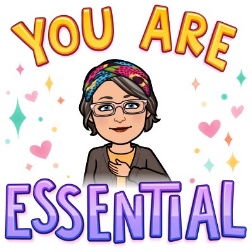 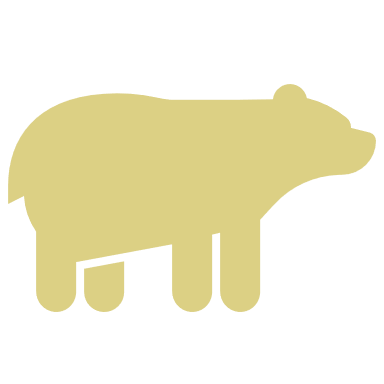 Please download the Remind app to get up to date info, reminders, etc. Go to https://www.remind.com/join/af3bfd or Text 81010 with the message @af3bfdPlease download the Remind app to get up to date info, reminders, etc. Go to https://www.remind.com/join/af3bfd or Text 81010 with the message @af3bfdPlease download the Remind app to get up to date info, reminders, etc. Go to https://www.remind.com/join/af3bfd or Text 81010 with the message @af3bfdPlease download the Remind app to get up to date info, reminders, etc. Go to https://www.remind.com/join/af3bfd or Text 81010 with the message @af3bfdPlease download the Remind app to get up to date info, reminders, etc. Go to https://www.remind.com/join/af3bfd or Text 81010 with the message @af3bfdPlease download the Remind app to get up to date info, reminders, etc. Go to https://www.remind.com/join/af3bfd or Text 81010 with the message @af3bfdPlease download the Remind app to get up to date info, reminders, etc. Go to https://www.remind.com/join/af3bfd or Text 81010 with the message @af3bfdPlease download the Remind app to get up to date info, reminders, etc. Go to https://www.remind.com/join/af3bfd or Text 81010 with the message @af3bfdPlease download the Remind app to get up to date info, reminders, etc. Go to https://www.remind.com/join/af3bfd or Text 81010 with the message @af3bfd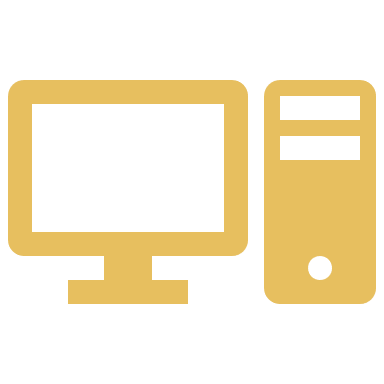 My school webpage can be found at: https://chs.helenaschools.org/teachers/hforeman/    My school webpage can be found at: https://chs.helenaschools.org/teachers/hforeman/    My school webpage can be found at: https://chs.helenaschools.org/teachers/hforeman/    My school webpage can be found at: https://chs.helenaschools.org/teachers/hforeman/    My school webpage can be found at: https://chs.helenaschools.org/teachers/hforeman/    My school webpage can be found at: https://chs.helenaschools.org/teachers/hforeman/    My school webpage can be found at: https://chs.helenaschools.org/teachers/hforeman/    My school webpage can be found at: https://chs.helenaschools.org/teachers/hforeman/    My school webpage can be found at: https://chs.helenaschools.org/teachers/hforeman/    “Every student can LEARN, just not on the same day or in the same way.” – George Evans“Every student can LEARN, just not on the same day or in the same way.” – George Evans“Every student can LEARN, just not on the same day or in the same way.” – George Evans“Every student can LEARN, just not on the same day or in the same way.” – George Evans“Every student can LEARN, just not on the same day or in the same way.” – George Evans“Every student can LEARN, just not on the same day or in the same way.” – George Evans“Every student can LEARN, just not on the same day or in the same way.” – George Evans“Every student can LEARN, just not on the same day or in the same way.” – George Evans“Every student can LEARN, just not on the same day or in the same way.” – George Evans“Every student can LEARN, just not on the same day or in the same way.” – George Evans“Every student can LEARN, just not on the same day or in the same way.” – George Evans“Every student can LEARN, just not on the same day or in the same way.” – George Evans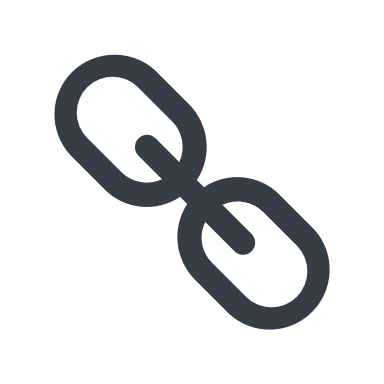 Website:Website:Website:Website: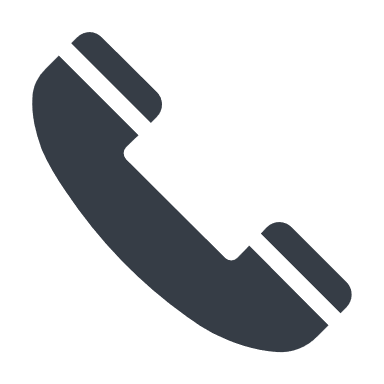 Contact:Contact:Contact:Contact: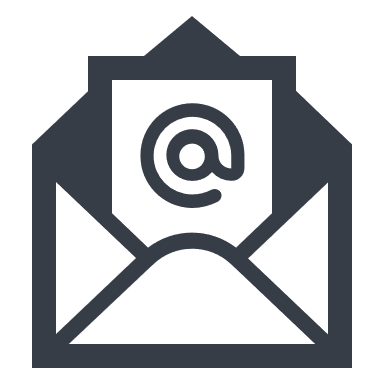 Email:https://chs.helenaschools.orghttps://chs.helenaschools.orghttps://chs.helenaschools.orghttps://chs.helenaschools.org406-324-2596406-324-2596406-324-2596406-324-2596hforeman@helenaschools.org